2024 г.Конкурсное задание разработано экспертным сообществом и утверждено Менеджером компетенции, в котором установлены нижеследующие правила и необходимые требования владения профессиональными навыками для участия в соревнованиях по профессиональному мастерству.Конкурсное задание включает в себя следующие разделы:1. ОСНОВНЫЕ ТРЕБОВАНИЯ КОМПЕТЕНЦИИ	21.1. ОБЩИЕ СВЕДЕНИЯ О ТРЕБОВАНИЯХ КОМПЕТЕНЦИИ	21.2. ПЕРЕЧЕНЬ ПРОФЕССИОНАЛЬНЫХ ЗАДАЧ СПЕЦИАЛИСТА ПО КОМПЕТЕНЦИИ «ВИЗУАЛЬНЫЙ МЕРЧЕНДАЙЗИНГ»	21.3. ТРЕБОВАНИЯ К СХЕМЕ ОЦЕНКИ	41.4. СПЕЦИФИКАЦИЯ ОЦЕНКИ КОМПЕТЕНЦИИ	41.5.2. Структура модулей конкурсного задания (инвариант/вариатив)	72. СПЕЦИАЛЬНЫЕ ПРАВИЛА КОМПЕТЕНЦИИ	82.1. Личный инструмент конкурсанта	83. Приложения	8ИСПОЛЬЗУЕМЫЕ СОКРАЩЕНИЯАвторский реквизит – предмет или совокупность предметов, необходимых для демонстрации в витрине; авторская разработка конкретного участника для наибольшего раскрытия темы, концепции и «поддержания» товара.Бриф – это особые пожелания заказчика, в которых отражается тематика витрины, ЦА, товар, тренды и другие пожелания относительно оформления витрины.Вау эффект – эффект, создающий восторг, эмоции, удивление, восхищение.Витрина – это пространство, предназначенное для выкладки и презентации товара в торговом зале. ДВП – это древесноволокнистая плита из смеси древесных волокон. Применяется для изготовления реквизита.Дизайн-борд – это представленный для презентации планшет, на котором размещены итоговый эскиз и дизайн-обоснование.Динамика визуального потока – это визуальное ощущение движения взгляда, которое создается с помощью элементов дизайна в витрине: формами, рисунками, визуальными эффектами. Дизайн обоснование –  это концепция, письменная презентация, объясняющая основные и ключевые моменты дизайна будущей витрины.Заказчик – лицо, дающее заказ, диктующее техническое задание и все пожелания.Исполнитель – участник, творческим трудом которого осуществлено исследование и реализация брифа заказчика по оформлению витрины.Итоговый эскиз – это визуализация, показывающая замысел будущей витрины. Он может выглядеть как чертёж, выполненный от руки или при помощи компьютерных программ Photoshop / Illustrator в соразмерном масштабе.Композиция – составление, соединение и взаимное расположение реквизита, товара, декоративных элементов в единое целое в соответствии с задуманной идеей.Маскинг – техника нанесения краски на поверхность в виде рисунка.МДФ – это древесноволокнистая плита среднего уровня плотности. Производится в виде гладких листов, панелей или реек из мельчайших древесных опилок. Применяется для изготовления реквизита.Мерчендайзинг – способы выкладки и представления товаров в витрине с целью максимизации продаж; вид деятельности, направленный на продвижение товаров и торговых марок на региональном рынке, используемый торговыми предприятиями розничной торговли.Мозговой штурм – метод решения задач, в котором участник самостоятельно генерирует максимальное количество идей для будущей витрины. Затем из полученных вариантов выбирает лучшие решения, которые могут быть использованы в разработке и реализации витрины; участник придумывает и создает креативные концепции для создания авторского реквизита и готовой витрины, в следствии чего получаются нестандартные и эффективные решения в условиях ограниченного времени.Мудборд – это «доска настроения», презентация, собранная из фотографий, иллюстраций, паттернов, слоганов, шрифтов и цветовых схем. Он создаётся для будущего дизайн-проекта и показывает, каким будет дизайн, как будут сочетаться цвета, все элементы и товар; формирует визуальный облик будущего продукта/витрины.МФУ – многофункциональное устройство, которое совмещает в себе сразу принтер, сканер, копировальный аппарат.ОТ и ТБ – Охрана труда и техника безопасности – это комплекс методов, разработанных и направленных на охрану здоровья и безопасности участников и экспертов в процессе выполнения ими заданий в рабочее время, а также при работе с различным оборудованием.Проектируемое пространство – ограниченная зона, имеющая свои конструктивные особенности (витрина, входные группы, небольшие магазины).Рабочее место – место, где участник выполняет конкурсное задание, оснащённое соответствующим оборудованием и технологической оснасткой, согласно плану застройки.Скетчи – это рисунки, которые выражают идеи и концепты с помощью визуальных образов, выполненные в технике быстрого рисования; позволяют перед созданием художественной работы, помочь участнику продумать композицию, наметить основные линии и собрать элементы будущей витрины.Сноски – это пояснения и толкования к итоговому эскизу для заказчика, относительно реквизита, размещения товара, цветовых решений, освещения и т.п. Тайминг – это понятие, отражающее точное расписание и планирование времени, подразумевающее указание дней и часов, а также сроков выполнения работ по этапам конкурсного задания.ТЗ – техническое задание – это документ, в котором фиксируются требования к проекту, в нем ясно прописаны характеристики итогового продукта, определена цель, структура проекта, и исключающее двусмысленное толкование; это инструмент коммуникации между заказчиком и исполнителем.ТПС – товары повседневного спроса – это товары, которые потребитель приобретает для удовлетворения своих ежедневных потребностей. Тренд – это понятие цикличных изменений чего-либо, смена ожиданий или поведенческой модели в дизайне, цвете, стилевых направлениях, стиле жизни и др. Фактура – характер поверхности материала, объекта, его рельефность.Фокусная точка – это место в витрине, с помощью которого визуально притягивается взгляд покупателя к наиболее важным деталям товара или элемента в витрине.ЦА – целевая аудитория – это потенциальные покупатели, объединенные такими признаками как: пол, возраст, стиль жизни, род занятий и др, для которых могут быть интересны и необходимы представленные в витрине товары.1. ОСНОВНЫЕ ТРЕБОВАНИЯ КОМПЕТЕНЦИИ1.1. ОБЩИЕ СВЕДЕНИЯ О ТРЕБОВАНИЯХ КОМПЕТЕНЦИИТребования компетенции (ТК) «Визуальный мерчендайзинг» определяют знания, умения, навыки и трудовые функции, которые лежат в основе наиболее актуальных требований работодателей отрасли. Целью соревнований по компетенции является демонстрация лучших практик и высокого уровня выполнения работы по соответствующей рабочей специальности или профессии. Требования компетенции являются руководством для подготовки конкурентоспособных, высококвалифицированных специалистов / рабочих и участия их в конкурсах профессионального мастерства.В соревнованиях по компетенции проверка знаний, умений, навыков и трудовых функций осуществляется посредством оценки выполнения практической работы. Требования компетенции разделены на четкие разделы с номерами и заголовками, каждому разделу назначен процент относительной важности, сумма которых составляет 100.1.2. ПЕРЕЧЕНЬ ПРОФЕССИОНАЛЬНЫХ ЗАДАЧ СПЕЦИАЛИСТА ПО КОМПЕТЕНЦИИ «ВИЗУАЛЬНЫЙ МЕРЧЕНДАЙЗИНГ»Таблица №1Перечень профессиональных задач специалиста1.3. ТРЕБОВАНИЯ К СХЕМЕ ОЦЕНКИСумма баллов, присуждаемых по каждому аспекту, должна попадать в диапазон баллов, определенных для каждого раздела компетенции, обозначенных в требованиях и указанных в таблице №2.Таблица №2Матрица пересчета требований компетенции в критерии оценки1.4. СПЕЦИФИКАЦИЯ ОЦЕНКИ КОМПЕТЕНЦИИОценка Конкурсного задания будет основываться на критериях, указанных в таблице №3:Таблица №3Оценка конкурсного задания1.5. КОНКУРСНОЕ ЗАДАНИЕОбщая продолжительность Конкурсного задания: 16ч.Количество конкурсных дней: 3 днейВне зависимости от количества модулей, КЗ должно включать оценку по каждому из разделов требований компетенции.Оценка знаний конкурсанта должна проводиться через практическое выполнение Конкурсного задания. В дополнение могут учитываться требования работодателей для проверки теоретических знаний / оценки квалификации.Содержанием конкурсного задания является разработка и оформление проектируемого пространства. Задание разработано в целях проверки навыков в области оформления проектируемых пространств, что включает в себя разработку одного проекта.Разработка витрины - творческое индивидуальное задание, целью которого является привлечение внимания к коллекции товаров с учётом брифа. Авторская трактовка и использование реквизита обязательны для конкурсантов. Конкурсное задание имеет несколько модулей, выполняемых последовательно. Каждый выполненный модуль оценивается отдельно.Оцениваются не только результаты выполнения задания, но и процесс. Если участник конкурса не выполняет требования Регламента чемпионата, он может быть отстранен от конкурса.Если эксперт-наставник будет вмешиваться в процесс выполнения заданий, то и эксперт, и конкурсант отстраняются от конкурса и выполненное задание не будет зачтено.Таблица №4Матрица конкурсного заданияИнструкция по заполнению матрицы конкурсного задания (Приложение № 1)1.5.2. Структура модулей конкурсного задания (инвариант/вариатив)Модуль А.  Исследование и интерпретация технического задания заказчика2,5 ч.Задания: Конкурсанту необходимо: провести исследование, согласно брифу:тема;целевая аудитория;ассортимент товара;подобрать изображения, отражающие вдохновение конкурсанта, и расположить их в папку «Вдохновение» на рабочем столе монитора (не менее 20 изображений);составить «Мозговой штурм» на листе формате А3 от руки в произвольной форме, в которой должен раскрыть ход мыслей по изучению брифа;создать подробный план работы на два дня (С2, С3) с таймингом выполнения заданий и технологической последовательностью операций.оригинально интерпретировать концепцию/тему.Модуль Б.  Разработка дизайна проектируемого пространства2 ч.Задания:Конкурсанту необходимо:• создать подробное дизайн-обоснование, поясняющее все основные моменты концепции, в виде простого маркированного списка (не более 100 слов); • показать развитие дизайна в скетчах по заданной теме (не менее 6 скетчей);Скетчи выполняются в ручной графике на бумаге формат А4, каждый скетч на отдельном листе.• создать итоговый эскиз, согласно профессиональному стандарту.Итоговый эскиз должен быть выполнен на бумаге формата А3. Он может быть нарисован от руки или при помощи Photoshop/Illustrator; должен быть создан как можно более детально: отражать идею концепции и содержать пометки и сноски; показывать всю композицию витрины, демонстрировать перспективу (видно две стороны витрины). Итоговый эскиз должен быть выполнен в цвете; отражать продукт и реквизит в правильном месте; выполнен с соблюдением пропорций; иметь цветофактурную карту. Для презентации проекта оформления проектируемого пространства заказчику (оценивающей группе экспертов) необходимо разместить на верстаке: мозговой штурм, скетчи (6 штук) стопкой, план работы, итоговый эскиз, дизайн-обоснование.Модуль В.  Подготовка и изготовление реквизита7 ч.Задания: Конкурсанту необходимо:• провести покрытие/покраску проектируемого пространства/реквизита, согласно профессиональному стандарту;• изготовить авторский реквизит; • соблюдать чистоту и аккуратность на рабочем месте;• соблюдать требования по технике безопасности и охране труда.Модуль Г.  Размещение товара и реквизита в проектируемом пространстве4,5 ч.Задания:Конкурсанту необходимо:• подготовить и установить в витрину реквизит и товар, согласно итоговому эскизу;• выставить свет;• закончить оформление проектируемого пространства;• соблюдать чистоту и аккуратность на рабочем месте;• соблюдать требования по технике безопасности и охране труда.2. СПЕЦИАЛЬНЫЕ ПРАВИЛА КОМПЕТЕНЦИИ2.1. Личный инструмент конкурсантаНулевой - нельзя ничего привозить.2.2. Материалы, оборудование и инструменты, запрещенные на площадкеВсе инструменты, оборудование и материалы, не входящие в ИЛ запрещены на площадке. 3. ПриложенияПриложение №1 Инструкция по заполнению матрицы конкурсного заданияПриложение №2 Матрица конкурсного заданияПриложение №3 Критерии оценкиПриложение №4 Инструкция по охране труда и технике безопасности по компетенции «Визуальный мерчендайзинг».№ п/пРазделВажность в %1Общепрофессиональный учебный цикл101Специалист должен знать и понимать: основные приемы художественного проектирования эстетического облика среды;принципы и законы композиции;элементы линейной перспективы;средства композиционного формообразования: пропорции, масштабность, ритм, контраст и нюанс;специальные выразительные средства: план, ракурс, тональность, колорит, изобразительные акценты, фактуру и текстуру материалов;принципы создания симметричных и асимметричных композиций;основные и дополнительные цвета, принципы их сочетания;ряды хроматических и ахроматических тонов и переходные между ними;свойства теплых и холодных тонов;особенности различных видов освещения, приемы светового решения в дизайне: световой каркас, блики, тени, светотеневые градации;общие сведения, классификацию, назначение, виды и свойства материалов, применяемых для выполнения художественно-оформительских работ;характеристики конструкционных материалов: древесины, металлов, керамики, стекла, пластических масс;характеристики декоративно-отделочных материалов и области их применения;сорта и марки лаков и красок, шпатлевочно-грунтовочные составы;влияние физико-химических свойств материалов на их сочетаемость;меры безопасности при хранении и работе с горючими веществами и материалами с легковоспламеняющимися жидкостями;принципы обеспечения устойчивости объектов экономики, прогнозирования развития событий и оценки последствий при техногенных чрезвычайных ситуациях и стихийных явлениях, в том числе в условиях противодействия терроризму как серьезной угрозе национальной безопасности России;основные виды потенциальных опасностей и их последствия в профессиональной деятельности и быту, принципы снижения вероятности их реализации;основы военной службы и обороны государства;задачи и основные мероприятия гражданской обороны;способы защиты населения от оружия массового поражения; меры пожарной безопасности и правила безопасного поведения при пожарах;организацию и порядок призыва граждан на военную службу и поступления на нее в добровольном порядке;основные виды вооружения, военной техники и специального снаряжения, состоящих на вооружении (оснащении) воинских подразделений, в которых имеются военно-учетные специальности, родственные профессиям СПО;область применения получаемых профессиональных знаний при исполнении обязанностей военной службы;порядок и правила оказания первой помощи пострадавшим.1Специалист должен уметь:различать функциональную, конструктивную и эстетическую ценность объектов дизайна;создавать эскизы и наглядные изображения объектов дизайна;использовать художественные средства композиции, цветоведения, светового дизайна для решения задач дизайнерского проектирования;выстраивать композиции с учетом перспективы и визуальных особенностей среды;выдерживать соотношение размеров;соблюдать закономерности соподчинения элементов;переводить изображения из одного масштаба в другой;подбирать материалы и их сочетания в соответствии с художественным замыслом и физико-химическими характеристиками;применять материалы в соответствии с особенностями выполняемых работ;организовывать и проводить мероприятия по защите населения от негативных воздействий чрезвычайных ситуаций;предпринимать профилактические меры для снижения уровня опасностей различного вида и их последствий в профессиональной деятельности и быту;использовать средства индивидуальной и коллективной защиты от оружия массового поражения; применять первичные средства пожаротушения;ориентироваться в перечне военно-учетных специальностей и самостоятельно определять среди них родственные полученной профессии;применять профессиональные знания в ходе исполнения обязанностей военной службы на воинских должностях в соответствии с полученной профессией;владеть способами бесконфликтного общения и саморегуляции в повседневной деятельности и экстремальных условиях военной службы;оказывать первую помощь пострадавшим.2Выполнение подготовительных работ102Специалист должен знать и понимать:технологическую последовательность выполнения подготовительных работ;назначение, классификацию, разновидности, устройство инструментов и приспособлений для выполнения художественно-оформительских работ, правила пользования;основные операции обработки древесины (разметка, раскалывание, резание, пиление, строгание, сверление, шлифование);последовательность операций по изготовлению заготовок и порядок сборки конструкций основ для художественно-оформительских работ;требования, предъявляемые к окрашиваемым поверхностям;правила подготовки поверхности под отделку;состав и свойства применяемых клеев, грунтов, имитационных материалов;способы приготовления клеевых, масляных и эмульсионных составов;виды, назначение, состав и свойства красителей;правила составления колеров;правила техники безопасности при выполнении подготовительных работ.2Специалист должен уметь:соблюдать последовательность выполнения подготовительных работ;обрабатывать заготовки для изготовления конструкций основ;приготовлять клеевые, масляные и эмульсионные составы;подготавливать рабочие поверхности, загрунтовывать их;использовать приемы имитации различных природных и искусственных материалов (дерева, камня, кожи, металла, пластика).3Выполнение шрифтовых работ103Специалист должен знать и понимать:основные понятия черчения;правила выполнения чертежей;основные сведения о чертежном шрифте;основные виды шрифтов, их назначение;ритмы набора шрифтов;последовательность выполнения шрифтовых работ;методы расчета текста по строкам и высоте;методы перевода и увеличения знаков;приемы компоновки, отделки, растушевки, исправления;приемы заполнения оконтуренных знаков;приемы заправки кистью шрифтов, виньеток;приемы выполнения шрифтовых работ с применением шаблонов, пленочно-прозрачных трафаретов, нормографов;правила пользования приспособлениями, инструментами для выполнения шрифтовых работ;правила техники безопасности при выполнении шрифтовых работ.3Специалист должен уметь:выполнять надписи различными шрифтами;наносить надписи тушью, гуашью, темперными, масляными, эмульсионными красками и эмалями на тонированных плоскостях из различных материалов;выполнять основные приемы техники черчения;производить разметку по готовым шаблонам и трафаретам;переводить на намеченные места буквы и нумерации шрифта;заполнять кистью и маркером оконтуренные буквенные и цифровые знаки;наносить надписи, нумерации и виньетки по наборному трафарету с прописью от руки в один тон по готовой разбивке и разметке мест.4Выполнение оформительских работ584Специалист должен знать и понимать:назначение оформительского искусства;особенности наружного оформления и оформления в интерьере;основы рисунка и живописи;принципы построения орнамента;приемы стилизации элементов;основы прямоугольного проецирования на одну, две и три перпендикулярные плоскости;способы изготовления простых трафаретов, шаблонов, припорохов под многоцветную роспись;различные техники обработки материалов: чеканка, резьба, роспись по дереву, аппликация, папье-маше, гипсовое литье и др.;приемы выполнения росписи простого композиционного решения;основные приемы выполнения декоративно-художественных элементов в имитационных техниках;правила пользования приспособлениями и инструментами для выполнения оформительских работ;правила техники безопасности при выполнении оформительских работ, включая монтажные.4Специалист должен уметь:самостоятельно выполнять простые рисунки;переносить простые рисунки с эскиза на бумагу, кальку, картон для изготовления трафаретов, припорохов под многоцветную роспись;увеличивать изображение методом квадратов и концентрических окружностей с помощью проекционной аппаратуры;выполнять художественно-оформительские работы в разной технике с использованием различных материалов (настенная роспись, мозаика);выполнять роспись рисунков и монтировать объемные элементы в соответствии с эскизом;использовать различные техники обработки материалов: чеканку, резьбу, роспись по дереву и пенопласту, аппликацию, папье-маше, гипсовое литье;изготовлять орнаментальные элементы и составлять орнаментальные композиции;выполнять объемно-пространственные композиции из картона, плотной бумаги, из металла в сочетании с пенопластом, из пластических материалов.5Изготовление рекламно-агитационных материалов105Специалист должен знать и понимать:основные виды рекламно-агитационных материалов, их назначение, особенности создания и применения;основные выразительные средства представления программного содержания наглядно-агитационных материалов;особенности художественного оформления в рекламе;принципы построения изобразительно-шрифтовых композиций;требования к характеристикам рекламно-агитационных материалов: удобочитаемость, четкость и ясность графических форм, смысловая акцентировка отдельных элементов, композиционная слаженность, стилевое единство, гармоничность цветового решения, связь изображений и букв с содержанием текста;технологическую последовательность изготовления рекламно-агитационных материалов;приемы подготовки исходных изображений (фотографий, графических элементов) для использования в рекламно-агитационных материалах;приемы использования графических элементов: рамок, диаграмм, плашек, орнаментов;способы выполнения шрифтовых работ в рекламно-агитационных материалах;современные технологии изготовления рекламно-агитационных материалов: фотопечать, шелкография, флексопечать;области применения и особенности ручных работ и высокотехнологичных промышленных решений;требования, предъявляемые к качеству исходных материалов и выполненных работ;правила техники безопасности при изготовлении и размещении рекламно-агитационных материалов.5Специалист должен уметь:изготавливать различные виды агитационно-рекламных материалов;выполнять работы по созданию афиш, оформлению витрин, экспозиции наружной и внутренней агитации и др.;использовать различные техники исполнения: аппликация, чеканка, маркетри, написание текстов на текстиле и стекле, технология изготовления накладных букв и цифр в различных материалах;контролировать качество материалов и выполненных работ.6Физическая культура26Специалист должен знать и понимать:о роли физической культуры в общекультурном, профессиональном и социальном развитии человека;основы здорового образа жизни.6Специалист должен уметь:использовать физкультурно-оздоровительную деятельность для укрепления здоровья, достижения жизненных и профессиональных целей.ВсегоВсего100Критерий/МодульКритерий/МодульКритерий/МодульКритерий/МодульКритерий/МодульКритерий/МодульИтого баллов за раздел ТРЕБОВАНИЙ КОМПЕТЕНЦИИРазделы ТРЕБОВАНИЙ КОМПЕТЕНЦИИAБВГРазделы ТРЕБОВАНИЙ КОМПЕТЕНЦИИ1002810Разделы ТРЕБОВАНИЙ КОМПЕТЕНЦИИ23,504,5210Разделы ТРЕБОВАНИЙ КОМПЕТЕНЦИИ30,759,250010Разделы ТРЕБОВАНИЙ КОМПЕТЕНЦИИ44,7521,2515,516,558Разделы ТРЕБОВАНИЙ КОМПЕТЕНЦИИ5030710Разделы ТРЕБОВАНИЙ КОМПЕТЕНЦИИ600022Итого баллов за критерий/модульИтого баллов за критерий/модуль933,52235,5100КритерийКритерийМетодика проверки навыков в критерииМетодика проверки навыков в критерииМетодика проверки навыков в критерииКритерийКритерийСудейские аспектыОбъективная оценкаОбщая оценкаАИсследование и интерпретация технического задания заказчика2,07,09,0БРазработка дизайна проектируемого пространства18,515,033,5ВПодготовка и изготовление реквизита15,56,522,0ГРазмещение товара и реквизита в проектируемом пространстве25,010,535,5ИтогоИтого6139100Трудовая функцияНормативный документ/ЗУНМодульКонстанта/вариативПроектирование, изготовление и реализация дизайнерских проектовПрофстандарт 04.002. Код Е.02.5Модуль А - Исследование и интерпретация технического задания заказчикаКонстанта Проектирование, изготовление и реализация дизайнерских проектовПрофстандарт 04.002. Код Е.02.5Модуль Б- Разработка дизайна проектируемого пространстваКонстантаПроектирование художественных работ оформительского, рекламного и шрифтового характераПрофстандарт 04.002 Код Е 01.5 ФГОС СПО 072500.01 исполнитель художественно-оформительских работМодуль В- Подготовка и изготовление реквизитаВариативПроектирование, изготовление и реализация дизайнерских проектовПрофстандарт 04.002. Код Е.02.5Модуль Г- Размещение товара и реквизита в проектируемом пространстве Вариатив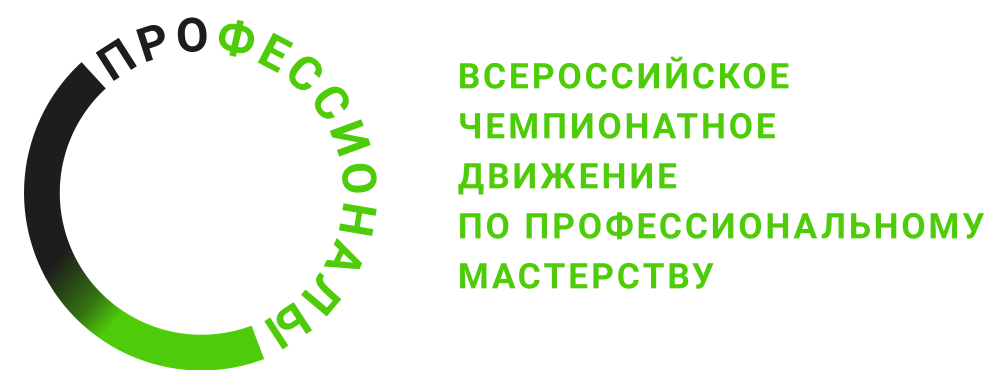 